（様式２４Ｄ２－５）キャンプディレクター2級養成に関わる諸資料　請求用紙記入日　　年　　月　　日団体番号団体名申請者連絡先部署・役職等部署・役職等申請者連絡先氏名（ふりがな）氏名（ふりがな）申請者連絡先電話メール送付期限　　年　　月　　日（　まで　・　着指定　）※時間指定はできません。送付期限※余裕をもってお申し込みください。未記入の場合は10営業日以内に発送します。送付希望内容「キャンプディレクター2級 テキストおよび資料 注文フォーム」を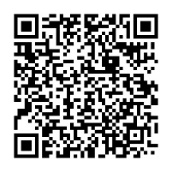 ご利用ください★https://forms.gle/m4ZXQMnpvQBYtRW99テキスト　　　　冊　※『キャンプディレクター必携第3版』送付希望内容登録用紙　　　　部　※手続きの流れがつきます。送付希望内容事前レポート課題　　　　部送付希望内容試験問題　　　　部　送付先住所〒送付先宛名送付先電話番号※宅配での発送時に必要ですテキスト請求書宛名上記「課程認定団体名」と異なる場合は記入してください。請求書は、メール添付にてお送りします。連絡事項